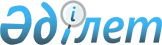 О внесении изменений и дополнений в решение маслихата Жамбылского района от 25 декабря 2017 года № 17/1 "О районном бюджете Жамбылского района на 2018 -2020 годы"Решение маслихата Жамбылского района Северо-Казахстанской области от 18 мая 2018 года № 21/1. Зарегистрировано Департаментом юстиции Северо-Казахстанской области 5 июня 2018 года № 4745
      В соответствии со статьями 104, 106, 109 и пунктом 1 статьи 111 Бюджетного кодекса Республики Казахстан от 4 декабря 2008 года, статьей 6 Закона Республики Казахстан от 23 января 2001 года "О местном государственном управлении и самоуправлении в Республике Казахстан", статьей 26 Закона Республики Казахстан от 6 апреля 2016 года "О правовых актах" маслихат Жамбылского района Северо-Казахстанской области РЕШИЛ:
      1. Внести в решение маслихата Жамбылского района от 25 декабря 2017 года № 17/1 "О районном бюджете Жамбылского района на 2018-2020 годы" (зарегистрировано в Реестре государственной регистрации нормативных правовых актов под № 4498 от 11 января 2018 года, опубликовано 22 января 2018 года в Эталонном контрольном банке нормативных правовых актов Республики Казахстан в электронном виде), следующие изменения и дополнения:
      пункт 1 изложить в новой редакции:
       "1. Утвердить районный бюджет Жамбылского района на 2018 – 2020 годы согласно приложениям 1, 2 и 3 к настоящему решению соответственно, в том числе на 2018 год в следующих объемах:
      1) доходы – 3 852 931,7 тысяч тенге, в том числе:
      налоговые поступления – 406 600 тысяч тенге;
      неналоговые поступления – 13 859,7 тысяч тенге;
      поступления от продажи основного капитала – 19 890 тысяч тенге;
      поступления трансфертов – 3 412 582 тысячи тенге;
      2) затраты – 3 885 650 тысяч тенге;
      3) чистое бюджетное кредитование – 45 930,5 тысяч тенге, в том числе:
      бюджетные кредиты – 54 112,5 тысяч тенге;
      погашение бюджетных кредитов – 8 182 тысячи тенге;
      4) сальдо по операциям с финансовыми активами – 0 тенге:
      приобретение финансовых активов – 0 тенге;
      поступления от продажи финансовых активов государства – 0 тенге;
      5) дефицит бюджета – - 78 648,8 тысяч тенге;
      6) финансирование дефицита бюджета – 78 648,8 тысяч тенге:
      поступление займов – 54 112 тысяч тенге;
      погашение займов – 8 182 тысяч тенге;
      используемые остатки бюджетных средств – 32 718,8 тысяч тенге.";
      пункт 5 изложить в новой редакции:
       "5. Учесть в районном бюджете трансферты в областной бюджет на 2018 год в сумме 143 699 тысяч тенге, в связи:
      с переносом срока ввода обязательных пенсионных взносов работодателя с 2018 года на 2020 год – 110 334 тысячи тенге;
      с уменьшением ставок по отчислениям работодателей на обязательное социальное медицинское страхование – 33 365 тысяч тенге.";
      пункт 9 дополнить подпунктами 7 и 8 следующего содержания:
       "7) 113 203 тысячи тенге - на доплату учителям организаций образования, реализующим учебные программы начального, основного и общего среднего образования по обновленному содержанию образования и возмещение сумм, выплаченных по данному направлению расходов за счет средств местных бюджетов;
      8) 13 002 тысячи тенге - на доплату за квалификацию педагогического мастерства учителям, прошедшим национальный квалификационный тест и реализующим образовательные программы начального, основного и общего среднего образования.";
      подпункты 2), 3), 4), 5) и 6) пункта 9 изложить в новой редакции:
       "2) 11 444 тысяч тенге – на внедрение консультантов по социальной работе и ассистентов в Центрах занятости населения, в том числе:
      9 929 тысячи тенге – на оплату труда ассистентов;
      1 515 тысяч тенге – на оплату труда консультантов;
      3) 7 638 тысяч тенге – на реализацию Плана мероприятий по обеспечению прав и улучшению качества жизни инвалидов Республики Казахстан на 2012-2018 годы, в том числе:
      5 219 тысяч тенге - на увеличение норм обеспечения инвалидов обязательными гигиеническими средствами;
      2 419 тысяч тенге - на расширение перечня технических вспомогательных (компенсаторных) средств;
      4) 95 196 тысяч тенге – на развитие рынка труда;
      5) 2 457 тысяч тенге – на доплату учителям, прошедшим стажировку по языковым курсам;
      6) 5 860 тысяч тенге – на доплату учителям за замещение на период обучения основного сотрудника.";
       пункт 10 изложить в новой редакции:
       "10. Учесть в районном бюджете на 2018 год бюджетные кредиты на реализацию мер социальной поддержки специалистов в сумме 54 112,5 тысяч тенге, в том числе: из республиканского бюджета – 54 112 тысяч тенге, из местного бюджета – 0,5 тысяч тенге.";
      пункт 11 дополнить подпунктом 5) следующего содержания:
       "5) 2 800 тысяч тенге - на обеспечение организаций образования высокоскоростным доступом к сети Интернет.";
      дополнить пунктами 13-1, 13-2 следующего содержания:
       "13-1. Предусмотреть расходы районного бюджета за счет свободных остатков бюджетных средств, сложившихся на 1 января 2018 года и возврата целевых трансфертов республиканского и областного бюджетов неиспользованных (недоиспользованных) в 2017 году, согласно приложению 9 к настоящему решению.
      "13-2. Предусмотреть в расходах районного бюджета использование (доиспользование) в 2018 году неиспользованных (недоиспользованных) сумм целевых трансфертов на развитие, выделенных из областного бюджета в 2017 году с соблюдением их целевого назначения, согласно приложению 10 к настоящему решению.";
      приложения 1 и 5 к указанному решению изложить в новой редакции, согласно приложениям 1 и 2 к настоящему решению;
      указанное решение дополнить приложениями 9, 10, 11, 12 и 13 согласно приложениям 3, 4, 5, 6 и 7 к настоящему решению.
      2. Настоящее решение вводится в действие с 1 января 2018 года. Бюджет Жамбылского района на 2018 год Расходы по сельским округам Жамбылского района на 2018 год Расходы районного бюджета за счет свободных остатков бюджетных средств, сложившихся на 1 января 2018 года, и возврата целевых трансфертов республиканского и областного бюджетов неиспользованных в 2017 году Использование (доиспользование) в 2018 году неиспользованных (недоиспользованных) сумм целевых трансфертов на развитие, выделенных из областного бюджета в 2017 году, с соблюдением их целевого назначения Распределение сумм целевых текущих трансфертов из районного бюджета на 2018 год по администратору бюджетных программ "Аппарат акима района" Распределение сумм целевых текущих трансфертов из районного бюджета на 2018 год по администратору бюджетных программ "Отдел архитектуры, строительства, жилищно-коммунального хозяйства, пассажирского транспорта и автомобильных дорог района " Распределение сумм целевых текущих трансфертов по администратору бюджетных программ из районного бюджета на 2018 год "Отдел культуры и развития языков района"
					© 2012. РГП на ПХВ «Институт законодательства и правовой информации Республики Казахстан» Министерства юстиции Республики Казахстан
				
      Председатель ХХI внеочередной сессии маслихата Жамбылского района 

__________ Д. ТоккожинаСекретарь маслихата Жамбылского района       __________ Б.Мусабаев
Приложение 1
к решению маслихата Жамбылского района
от 18 мая 2018 года № 21/1
Приложение 1к решению маслихата Жамбылского районаот 25 декабря 2017 года № 17/1
Категория
Класс
Подкласс
Наименование
Сумма (тысяч тенге)
1) Доходы
3 852 931,7
1
2
3
4
5
1
Налоговые поступления
406 600
01
Подоходный налог
11 000
2
Индивидуальный подоходный налог
11 000
03
Социальный налог
169 344
1
Социальный налог
169 344
04
Hалоги на собственность
115 448
1
Hалоги на имущество
80 975
3
Земельный налог
1 569
4
Hалог на транспортные средства
22 144
5
Единый земельный налог
10 760
05
Внутренние налоги на товары, работы и услуги
88 727
2
Акцизы
1 925
3
Поступления за использование природных и других ресурсов
76 590
4
Сборы за ведение предпринимательской и профессиональной деятельности
10 212
08
Обязательные платежи, взимаемые за совершение юридически значимых действий и (или) выдачу документов уполномоченными на то государственными органами или должностными лицами
22 081
1
Государственная пошлина
22 081
2
Неналоговые поступления
13 859,7
01
Доходы от государственной собственности
6 477,7
5
Доходы от аренды имущества, находящегося в государственной собственности
3 968
7
Вознаграждения по кредитам, выданным из государственного бюджета
9,7
9
Прочие доходы от государственной собственности
2 500
04
Штрафы, пени, санкции, взыскания, налагаемые государственными учреждениями, финансируемыми из государственного бюджета, а также содержащимися и финансируемыми из бюджета (сметы расходов) Национального Банка Республики Казахстан
1 182
1
Штрафы, пени, санкции, взыскания, налагаемые государственными учреждениями, финансируемыми из государственного бюджета, а также содержащимися и финансируемыми из бюджета (сметы расходов) Национального Банка Республики Казахстан, за исключением поступлений от организаций нефтяного сектора
1 182
06
Прочие неналоговые поступления
6 200
1
Прочие неналоговые поступления
6 200
3
Поступления от продажи основного капитала
19 890
03
Продажа земли и нематериальных активов
19 890
1
Продажа земли
19 890
4
Поступления трансфертов
3 412 582
02
Трансферты из вышестоящих органов государственного управления
3 412 582
2
Трансферты из областного бюджета
3 412 582
Функциональная группа
Администратор
Программа
Наименование
Сумма (тысяч тенге)
1
2
3
А
В
2) Затраты
3 885 650
01
Государственные услуги общего характера
418 820,6
112
Аппарат маслихата района (города областного значения)
14 140
001
Услуги по обеспечению деятельности маслихата района (города областного значения)
14 036
003
Капитальные расходы государственного органа
104
122
Аппарат акима района (города областного значения)
135 768,6
001
Услуги по обеспечению деятельности акима района (города областного значения)
104 569,6
003
Капитальные расходы государственного органа
29 749
113
Целевые текущие трансферты из местных бюджетов
1 450
123
Аппарат акима района в городе, города районного значения, поселка, села, сельского округа
140 310
001
Услуги по обеспечению деятельности акима района в городе, города районного значения, поселка, села, сельского округа
133 193
022
Капитальные расходы государственного органа
6 394
032
Капитальные расходы подведомственных государственных учреждений и организаций
723
459
Отдел экономики и финансов района (города областного значения)
36 959
003
Проведение оценки имущества в целях налогообложения
978
010
Приватизация, управление коммунальным имуществом, постприватизационная деятельность и регулирование споров, связанных с этим
1 000
001
Услуги по реализации государственной политики в области формирования и развития экономической политики, государственного планирования, исполнения бюджета и управления коммунальной собственностью района (города областного значения)
31 810
015
Капитальные расходы государственного органа
3 171
495
Отдел архитектуры, строительства, жилищно-коммунального хозяйства, пассажирского транспорта и автомобильных дорог района (города областного значения)
91 643
001
Услуги по реализации государственной политики на местном уровне в области архитектуры, строительства, жилищно-коммунального хозяйства, пассажирского транспорта и автомобильных дорог
18 692
040
Развитие объектов государственных органов
30 975
113
Целевые текущие трансферты из местных бюджетов
41 976
02
Оборона
13 027
122
Аппарат акима района (города областного значения)
13 027
005
Мероприятия в рамках исполнения всеобщей воинской обязанности
7 316
006
Предупреждение и ликвидация чрезвычайных ситуаций масштаба района (города областного значения)
2 590
007
Мероприятия по профилактике и тушению степных пожаров районного (городского) масштаба, а также пожаров в населенных пунктах, в которых не созданы органы государственной противопожарной службы
3 121
04
Образование
2 550 709
464
Отдел образования района (города областного значения)
222 955
009
Обеспечение деятельности организаций дошкольного воспитания и обучения
51 475
040
Реализация государственного образовательного заказа в дошкольных организациях образования
171 480
123
Аппарат акима района в городе, города районного значения, поселка, села, сельского округа
12 905
005
Организация бесплатного подвоза учащихся до школы и обратно в сельской местности
12 905
464
Отдел образования района (города областного значения)
2 158 285
003
Общеобразовательное обучение
2 112 170
006
Дополнительное образование для детей
46 115
465
Отдел физической культуры и спорта района (города областного значения)
37 821
017
Дополнительное образование для детей и юношества по спорту
37 821
464
Отдел образования района (города областного значения)
118 743
001
Услуги по реализации государственной политики на местном уровне в области образования
10 063
004
Информатизация системы образования в государственных учреждениях образования района (города областного значения)
3 321
005
Приобретение и доставка учебников, учебно-методических комплексов для государственных учреждений образования района (города областного значения)
43 700
007
Проведение школьных олимпиад, внешкольных мероприятий и конкурсов районного (городского) масштаба
363
015
Ежемесячные выплаты денежных средств опекунам (попечителям) на содержание ребенка-сироты (детей-сирот), и ребенка (детей), оставшегося без попечения родителей
10 879
022
Выплата единовременных денежных средств казахстанским гражданам, усыновившим (удочерившим) ребенка (детей)-сироту и ребенка (детей), оставшегося без попечения родителей
365
023
Методическая работа
8 233
029
Обследование психического здоровья детей и подростков и оказание психолого-медико-педагогической консультативной помощи населению
17 157
067
Капитальные расходы подведомственных государственных учреждений и организаций
24 662
06
Социальная помощь и социальное обеспечение
358 168
451
Отдел занятости и социальных программ района (города областного значения)
31 547
005
Государственная адресная социальная помощь
31 547
464
Отдел образования района (города областного значения)
11 820
030
Содержание ребенка (детей), переданного патронатным воспитателям
9 650
031
Государственная поддержка по содержанию детей-сирот и детей, оставшихся без попечения родителей, в детских домах семейного типа и приемных семьях
2 170
451
Отдел занятости и социальных программ района (города областного значения)
314 801
002
Программа занятости
167 932
004
Оказание социальной помощи на приобретение топлива специалистам здравоохранения, образования, социального обеспечения, культуры, спорта и ветеринарии в сельской местности в соответствии с законодательством Республики Казахстан
2 428
007
Социальная помощь отдельным категориям нуждающихся граждан по решениям местных представительных органов
13 855
010
Материальное обеспечение детей-инвалидов, воспитывающихся и обучающихся на дому
1 180
014
Оказание социальной помощи нуждающимся гражданам на дому
51 542
023
Обеспечение деятельности центров занятости населения
31 390
001
Услуги по реализации государственной политики на местном уровне в области обеспечения занятости и реализации социальных программ для населения
28 016
067
Капитальные расходы подведомственных государственных учреждений и организаций
600
011
Оплата услуг по зачислению, выплате и доставке пособий и других социальных выплат
747
021
Капитальные расходы государственного органа
3 500
050
Реализация Плана мероприятий по обеспечению прав и улучшению качества жизни инвалидов в Республике Казахстан на 2012 – 2018 годы
13 611
07
Жилищно-коммунальное хозяйство
37 402,5
123
Аппарат акима района в городе, города районного значения, поселка, села, сельского округа
10 773
008
Освещение улиц населенных пунктов
4 968
009
Обеспечение санитарии населенных пунктов
860
011
Благоустройство и озеленение населенных пунктов
4 945
495
Отдел архитектуры, строительства, жилищно-коммунального хозяйства, пассажирского транспорта и автомобильных дорог района (города областного значения)
26 629,5
072
Строительство служебного жилища, развитие инженерно-коммуникационной инфраструктуры и строительство, достройка общежитий для молодежи в рамках Программы развития продуктивной занятости и массового предпринимательства
26 629,5
08
Культура, спорт, туризм и информационное пространство
156 129,9
123
Аппарат акима района в городе, города районного значения, поселка, села, сельского округа
15 952
006
Поддержка культурно-досуговой работы на местном уровне
15 952
455
Отдел культуры и развития языков района (города областного значения)
48 914
003
Поддержка культурно-досуговой работы
48 914
465
Отдел физической культуры и спорта района (города областного значения)
23 754
001
Услуги по реализации государственной политики на местном уровне в сфере физической культуры и спорта
11 668
004
Капитальные расходы государственного органа
4 350
006
Проведение спортивных соревнований на районном (города областного значения) уровне
2 581
007
Подготовка и участие членов сборных команд района (города областного значения) по различным видам спорта на областных спортивных соревнованиях
5 155
455
Отдел культуры и развития языков района (города областного значения)
29 315
006
Функционирование районных (городских) библиотек
28 748
007
Развитие государственного языка и других языков народа Казахстана
567
456
Отдел внутренней политики района (города областного значения)
8 928,9
002
Услуги по проведению государственной информационной политики
8 928,9
455
Отдел культуры и развития языков района (города областного значения)
10 075
001
Услуги по реализации государственной политики на местном уровне в области развития языков и культуры
8 430
032
Капитальные расходы подведомственных государственных учреждений и организаций
1 395
113
Целевые текущие трансферты из местных бюджетов
250
456
Отдел внутренней политики района (города областного значения)
19 191
001
Услуги по реализации государственной политики на местном уровне в области информации, укрепления государственности и формирования социального оптимизма граждан
11 203
003
Реализация мероприятий в сфере молодежной политики
7 953
006
Капитальные расходы государственного органа
35
10
Сельское, водное, лесное, рыбное хозяйство, особо охраняемые природные территории, охрана окружающей среды и животного мира, земельные отношения
128 013
462
Отдел сельского хозяйства района (города областного значения)
20 133
001
Услуги по реализации государственной политики на местном уровне в сфере сельского хозяйства
18 933
006
Капитальные расходы государственного органа
1 200
473
Отдел ветеринарии района (города областного значения)
87 062
001
Услуги по реализации государственной политики на местном уровне в сфере ветеринарии
21 269
003
Капитальные расходы государственного органа
4 699
006
Организация санитарного убоя больных животных
1 000
007
Организация отлова и уничтожения бродячих собак и кошек
1 500
008
Возмещение владельцам стоимости изымаемых и уничтожаемых больных животных, продуктов и сырья животного происхождения
1 080
009
Проведение ветеринарных мероприятий по энзоотическим болезням животных
3 318
010
Проведение мероприятий по идентификации сельскохозяйственных животных
733
011
Проведение противоэпизоотических мероприятий
53 463
463
Отдел земельных отношений района (города областного значения)
12 889
001
Услуги по реализации государственной политики в области регулирования земельных отношений на территории района (города областного значения)
9 925
003
Земельно-хозяйственное устройство населенных пунктов
1 605
006
Землеустройство, проводимое при установлении границ районов, городов областного значения, районного значения, сельских округов, поселков, сел
1 359
459
Отдел экономики и финансов района (города областного значения)
7 929
099
Реализация мер по оказанию социальной поддержки специалистов
7 929
12
Транспорт и коммуникации
19 039
123
Аппарат акима района в городе, города районного значения, поселка, села, сельского округа
317
013
Обеспечение функционирования автомобильных дорог в городах районного значения, поселках, селах, сельских округах
317
495
Отдел архитектуры, строительства, жилищно-коммунального хозяйства, пассажирского транспорта и автомобильных дорог района (города областного значения)
18 722
023
Обеспечение функционирования автомобильных дорог
16 000
039
Субсидирование пассажирских перевозок по социально значимым городским (сельским), пригородным и внутрирайонным сообщениям
2 722
13
Прочие
29 137,1
469
Отдел предпринимательства района (города областного значения)
8 470
001
Услуги по реализации государственной политики на местном уровне в области развития предпринимательства
8 461
004
Капитальные расходы государственного органа
9
123
Аппарат акима района в городе, города районного значения, поселка, села, сельского округа
12 801,1
040
Реализация мер по содействию экономическому развитию регионов в рамках Программы развития регионов до 2020 года
12 801,1
459
Отдел экономики и финансов района (города областного значения)
7 866
012
Резерв местного исполнительного органа района (города областного значения)
7 866
14
Обслуживание долга
9,7
459
Отдел экономики и финансов района (города областного значения)
9,7
021
Обслуживание долга местных исполнительных органов по выплате вознаграждений и иных платежей по займам из областного бюджета
9,7
15
Трансферты
175 194,2
459
Отдел экономики и финансов района (города областного значения)
175 194,2
006
Возврат неиспользованных (недоиспользованных) целевых трансфертов
18,2
024
Целевые текущие трансферты из нижестоящего бюджета на компенсацию потерь вышестоящего бюджета в связи с изменением законодательства
143 699
038
Субвенции
31 033
051
Трансферты органам местного самоуправления
444
3)Чистое бюджетное кредитование
45 930,5
Бюджетные кредиты
54 112,5
10
Сельское, водное, лесное, рыбное хозяйство, особо охраняемые природные территории, охрана окружающей среды и животного мира, земельные отношения
54 112,5
459
Отдел экономики и финансов района (города областного значения)
54 112,5
018
Бюджетные кредиты для реализации мер социальной поддержки специалистов
54 112,5
Категория
Класс
Подкласс
Наименование
Сумма (тысяч тенге)
5
Погашение бюджетных кредитов
8 182
01
Погашение бюджетных кредитов
8 182
1
Погашение бюджетных кредитов, выданных из государственного бюджета
8 182
Функциональная группа
Администратор
Программа
Наименование
Сумма (тысяч тенге)
4) Сальдо по операциям с финансовыми активами
0
Приобретение финансовых активов
0
13
Прочие
0
495
Отдел архитектуры, строительства, жилищно-коммунального хозяйства, пассажирского транспорта и автомобильных дорог района (города областного значения)
0
065
Формирование или увеличение уставного капитала юридических лиц
0
Категория
Класс
Подкласс
Наименование
Сумма (тысяч тенге)
6
Поступления от продажи финансовых активов государства
0
01
Поступления от продажи финансовых активов государства
0
1
Поступления от продажи финансовых активов внутри страны
0
5) Дефицит бюджета
-78 648,8
6) Финансирование дефицита бюджета
78 648,8
7
Поступления займов
54 112
01
Внутренние государственные займы
54 112
2
Договоры займа
54 112
Функциональная группа
Администратор
Программа
Наименование
Сумма (тысяч тенге)
16
Погашение займов
8 182
459
Отдел экономики и финансов района (города областного значения)
8 182
005
Погашение долга местного исполнительного органа перед вышестоящим бюджетом
8 182
Категория
Класс
Подкласс
Наименование
Сумма (тысяч тенге)
8
Используемые остатки бюджетных средств
32 718,8
1
Остатки бюджетных средств
32 718,8
1
Свободные остатки бюджетных средств
32 718,8Приложение 2к решению маслихата Жамбылского районаот 18 мая 2018 года № 21/1Приложение 5к решению маслихата Жамбылского районаот 25 декабря 2017 года № 17/1
Функциональная группа
Администратор
Программа
Наименование
Сумма (тысяч тенге)
01
Государственные услуги общего характера
140 310
123
Аппарат акима района в городе, города районного значения, поселка, села, сельского округа
140 310
001
Услуги по обеспечению деятельности акима района в городе, города районного значения, поселка, села, сельского округа
133 193
в том числе:
Архангельский сельский округ
16 642
Жамбылский сельский округ
11 360
Казанский сельский округ
10 313
Кайранкольский сельский округ
13 681
Кладбинский сельский округ
13 871
Майбалыкский сельский округ
11 678
Мирный сельский округ
12 266
Озерный сельский округ
10 370
Первомайский сельский округ
10 956
Пресноредутский сельский округ
11 802
Троицкий сельский округ
10 254
022
Капитальные расходы государственного органа
6 394
в том числе:
Казанский сельский округ
3 140
Кладбинский сельский округ
3 167
Мирный сельский округ
87
032
Капитальные расходы подведомственных государственных учреждений и организаций
723
в том числе:
Кайранкольский сельский округ
723
04
Образование
12 905
123
Аппарат акима района в городе, города районного значения, поселка, села, сельского округа
12 905
005
Организация бесплатного подвоза учащихся до школы и обратно в сельской местности
12 905
в том числе:
Архангельский сельский округ
1 455
Жамбылский сельский округ
2 084
Казанский сельский округ
1 091
Кайранкольский сельский округ
980
Кладбинский сельский округ
1 232
Майбалыкский сельский округ
1 297
Мирный сельский округ
1 327
Озерный сельский округ
982
Первомайский сельский округ
845
Пресноредутский сельский округ
922
Троицкий сельский округ
690
07
Жилищно-коммунальное хозяйство
10 773
123
Аппарат акима района в городе, города районного значения, поселка, села, сельского округа
10 773
008
Освещение улиц населенных пунктов
4 968
в том числе:
Архангельский сельский округ
200
Жамбылский сельский округ
720
Казанский сельский округ
546
Кайранкольский сельский округ
789
Кладбинский сельский округ
550
Майбалыкский сельский округ
780
Мирный сельский округ
354
Первомайский сельский округ
580
Пресноредутский сельский округ
354
Троицкий сельский округ
95
009
Обеспечение санитарии населенных пунктов
860
в том числе:
Кладбинский сельский округ
210
Мирный сельский округ
240
Первомайский сельский округ
210
Троицкий сельский округ
200
011
Благоустройство и озеленение населенных пунктов
4 945
в том числе:
Архангельский сельский округ
240
Жамбылский сельский округ
293
Казанский сельский округ
266
Кладбинский сельский округ
240
Мирный сельский округ
1 100
Пресноредутский сельский округ
2 566
Троицкий сельский округ
240
08
Культура, спорт, туризм и информационное пространство
15 952
123
Аппарат акима района в городе, города районного значения, поселка, села, сельского округа
15 952
006
Поддержка культурно-досуговой работы на местном уровне
15 952
в том числе:
Архангельский сельский округ
1 629
Казанский сельский округ
5 343
Кайранкольский сельский округ
1 265
Кладбинский сельский округ
1 999
Майбалыкский сельский округ
5 473
Мирный сельский округ
243
12
Транспорт и коммуникации
317
123
Аппарат акима района в городе, города районного значения, поселка, села, сельского округа
317
013
Обеспечение функционирования автомобильных дорог в городах районного значения, поселках, селах, сельских округах
317
в том числе:
Жамбылский сельский округ
97
Первомайский сельский округ
220
13
Прочие
12 801
123
Аппарат акима района в городе, города районного значения, поселка, села, сельского округа
12 801,1
040
Реализация мер по содействию экономическому развитию регионов в рамках Программы развития регионов до 2020 года
12 801,1
в том числе:
Архангельский сельский округ
3 726,8
Жамбылский сельский округ
632,5
Казанский сельский округ
982
Кайранкольский сельский округ
2 018
Кладбинский сельский округ
996,8
Майбалыкский сельский округ
900
Мирный сельский округ
1 148
Озерный сельский округ
849
Первомайский сельский округ
598
Пресноредутский сельский округ
500
Троицкий сельский округ
450
Всего
193 058,1Приложение 3
к решению маслихата Жамбылского района
от 18 мая 2018 года № 21/1
Приложение 9к решению маслихата Жамбылского районаот 25 декабря 2017 года № 17/1
Функциональная группа
Администратор
Программа
Наименование
Сумма (тысяч тенге)
1
Государственные услуги общего характера
2 871,6
122
Аппарат акима района (города областного значения)
2 793,6
001
Услуги по обеспечению деятельности акима района (города областного значения)
2 793,6
459
Отдел экономики и финансов района (города областного значения)
78
003
Проведение оценки имущества в целях налогообложения
78
7
Жилищно-коммунальное хозяйство
2 849
123
Аппарат акима района в городе, города районного значения, поселка, села, сельского округа
2 849
011
Благоустройство и озеленение населенных пунктов
2 849
08
Культура, спорт, туризм и информационное пространство
350
455
Отдел культуры и развития языков района (города областного значения)
350
032
Капитальные расходы подведомственных государственных учреждений и организаций
350
10
Сельское, водное, лесное, рыбное хозяйство, особо охраняемые природные территории, охрана окружающей среды и животного мира, земельные отношения
0,5
459
Отдел экономики и финансов района (города областного значения)
0,5
018
Бюджетные кредиты для реализации мер социальной поддержки специалистов
0,5
15
Трансферты
18,2
459
Отдел экономики и финансов района (города областного значения)
18,2
006
Возврат неиспользованных (недоиспользованных) целевых трансфертов
18,2
итого
6 089,3Приложение 4
к решению маслихата Жамбылского района
от 18 мая 2018 года № 21/1
Приложение 10к решению маслихата Жамбылского районаот 25 декабря 2017 года № 17/1
Функциональная группа
Администратор
Программа
Наименование
Сумма (тысяч тенге)
Итого
26 629,5
7
Жилищно-коммунальное хозяйство
26 629,5
495
Отдел архитектуры, строительства, жилищно-коммунального хозяйства, пассажирского транспорта и автомобильных дорог района (города областного значения)
26 629,5
072
Строительство служебного жилища, развитие инженерно-коммуникационной инфраструктуры и строительство, достройка общежитий для молодежи в рамках Программы развития продуктивной занятости и массового предпринимательства
26 629,5Приложение 5
к решению маслихата Жамбылского района
от 18 мая 2018 года № 21/1
Приложение 11к решению маслихата Жамбылского районаот 25 декабря 2017 года № 17/1тыс.тенге
Наименование сельского округа 
Сумма, тыс.тенге
в том числе:
в том числе:
Наименование сельского округа 
Сумма, тыс.тенге
Приобретение отопительного котла
Приобретение строительного материала для ремонта кровли крыши
Код ЕБК
01.122.113.000
Пресновский
1 450
450
1 000
Итого: 
1 450
450
1 000
Районный
-1 450
-450
-1 000
Всего
0
0
0Приложение 6
к решению маслихата Жамбылского района
от 18 мая 2018 года № 21/1
Приложение 12к решению маслихата Жамбылского районаот 25 декабря 2017 года № 17/1тыс. тенге
Наименование сельского округа
Сумма, тыс.тенге
в том числе:
Наименование сельского округа
Сумма, тыс.тенге
Текущий ремонт внутрипоселковых дорог 
Благоустройство территории с.Пресновка
Код ЕБК
01.495.113.000
Пресновский
41 976
22 426
19 550
Итого: 
41 976
22 426
19 550
Районный
-41 976
-22 426
-19 550
Всего
0
0
0Приложение 7
к решению маслихата Жамбылского района
от 18 мая 2018 года № 21/1
Приложение 13к решению маслихата Жамбылского районаот 25 декабря 2017 года № 17/1тыс. тенге
Наименованиесельского округа 
Сумма, тыс.тенге
в том числе:
Наименованиесельского округа 
Сумма, тыс.тенге
Приобретение строительного, хозяйственного материала, окон для текущего ремонта здания сельского клуба
Код ЕБК
01.455.113.000
Пресновский
250
250
Итого: 
250
250
Районный
-250
-250
Всего
0
0